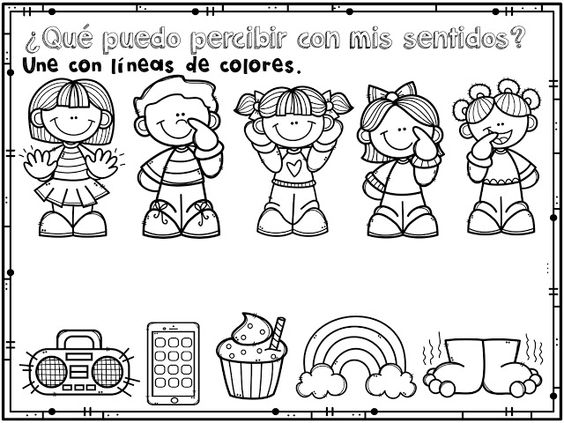 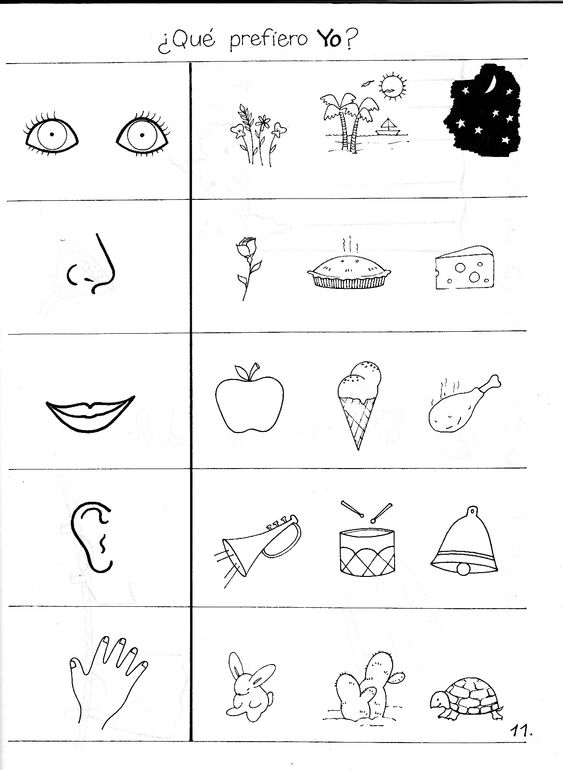 Marca con una X los sentidos con el objeto que corresponda.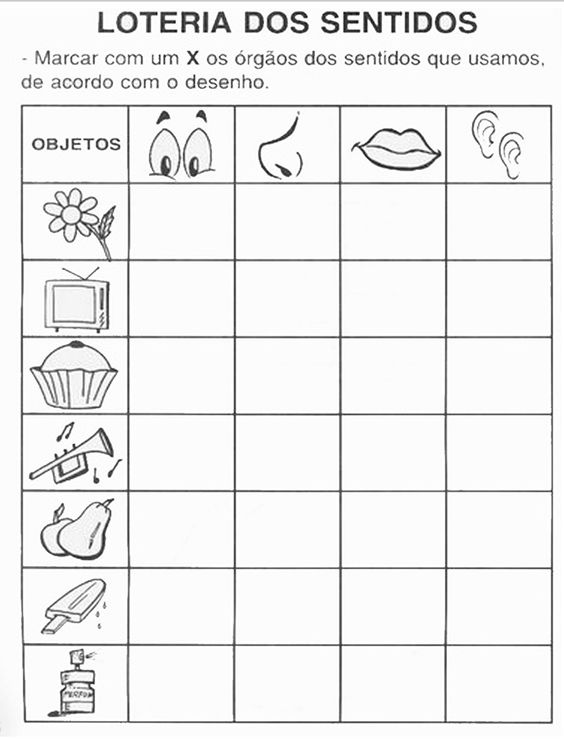 